от «____» ____________ 20___ года № ________г.Горно-АлтайскО внесении изменений в постановление Администрации города Горно-Алтайска от 30 ноября 2017 года № 178Руководствуясь статьей 47 Устава муниципального образования «Город Горно-Алтайск», принятого постановлением Горно-Алтайского городского Совета депутатов от 22 марта 2018 года № 7-1, Администрация города Горно-Алтайска постановляет:1. Внести в постановление Администрации города Горно-Алтайска            от 30 ноября 2017 года № 178 «Об утверждении Положения                                по установлению системы оплаты труда педагогических работников, осуществляющих учебный процесс, руководителей, их заместителей                      и главных бухгалтеров муниципальных общеобразовательных организаций муниципального образования «Город Горно-Алтайск»» следующие изменения:а) в преамбуле слова «статьями 38, 43 Устава муниципального образования «Город Горно-Алтайск», принятого постановлением                Горно-Алтайского городского Совета депутатов от 29 августа 2013 года             № 12-3» заменить словами «статьями 39, 45 Устава муниципального образования «Город Горно-Алтайск», принятого постановлением Горно-Алтайского городского Совета депутатов от 22 марта 2018 года № 7-1»;б) Положение по установлению системы оплаты труда педагогических работников, осуществляющих учебный процесс, руководителей, их заместителей и главных бухгалтеров муниципальных общеобразовательных организаций муниципального образования «Город Горно-Алтайск» дополнить разделом VIII следующего содержания:«VIII. Иные условия оплаты труда45. В случае, если начисленная в соответствии с настоящим Положением заработная плата работника (за исключением выплат, указанных в абзацах третьем - одиннадцатом настоящего пункта), меньше минимального размера оплаты труда, установленного Региональным соглашением о минимальной заработной плате в Республике Алтай                    на текущий год (если минимальный размер оплаты труда не установлен региональным соглашением, то применяется минимальный размер оплаты труда, установленный федеральным законодательством), то такому работнику производится доначисление в размере, рассчитанном как разница между таким минимальным размером оплаты труда и начисленной в соответствии с настоящим Положением заработной платой такого работника (за исключением выплат, указанных в абзацах третьем –одиннадцатом настоящего пункта). В начисленную заработную плату работника, указанную в абзаце первом настоящего пункта, в целях сопоставления с минимальным размером оплаты труда, не включаются:оплата за часы учебной работы сверх установленной нормы часов учебной работы за ставку заработной платы педагогического работника;доплата за совмещение профессий (должностей), исполнение обязанностей временно отсутствующего работника без освобождения                от работы, определенной трудовым договором, расширение зоны обслуживания или увеличение объема работ;повышенная оплата за работу в выходные дни, если работа производилась сверх месячной нормы рабочего времени; повышенная оплата за работу в нерабочие праздничные дни;повышенная оплата за работу в ночное время, если работа производилась сверх месячной нормы рабочего времени;оплата сверхурочной работы;единовременные премии, установленные настоящим Положением, коллективным договором, локальным нормативным актом;материальная помощь;доплата за работу в районах с неблагоприятными природными климатическими условиями (далее в настоящем разделе - районный коэффициент). 46. Для работников, отработавших в соответствующем месяце неполную норму рабочего времени (норму часов учебной работы за ставку заработной платы), их начисленная в соответствии с настоящим Положением заработная плата (за исключением выплат, указанных в абзацах четвертом – одиннадцатом пункта 45 настоящего Положения) сравнивается с минимальным размером оплаты труда, рассчитанным пропорционально отработанному времени.47. Заработная плата работника в случае, указанном в пункте 45 настоящего Положения, определяется как сумма начисленной заработной платы (без учета районного коэффициента) и размера доначисления.                К полученной сумме заработной платы применяется районный коэффициент.  48. Доначисление, указанное в пункте 45 настоящего Положения, производится в пределах бюджетных ассигнований, выделяемых                         на выплату заработной платы работникам, на основании приказов руководителей общеобразовательных организаций.».2. Финансовое обеспечение расходных обязательств муниципального образования «Город Горно-Алтайск», связанных с реализацией настоящего Постановления, осуществляется за счет средств бюджета муниципального образования «Город Горно-Алтайск», выделенных на эти цели.3. Отделу информационной политики и связей с общественностью Администрации города Горно-Алтайска в течение 15-ти календарных дней со дня подписания настоящего Постановления опубликовать его                            на официальном портале муниципального образования «Город                      Горно-Алтайск» в сети «Интернет» и в газете «Вестник Горно-Алтайска».                 4. Настоящее Постановление вступает в силу после дня его официального опубликования и распространяется на правоотношения, возникшие с 1 марта 2019 года.Глава администрации города Горно-Алтайска                                                             О.А. Сафронова                                                 Ю.С. МягковаС.С. ТюхтеневН.А. АнисимоваС.А. КомароваИ.В. ЗиминаЕ.А. ЛощеныхВ.П. ДроботМамакова Е.Г., 29403АДМИНИСТРАЦИЯ ГОРОДАГОРНО-АЛТАЙСКА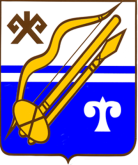 ГОРНО-АЛТАЙСК КАЛАНЫҤАДМИНИСТРАЦИЯЗЫПОСТАНОВЛЕНИЕJӦП